Taller  N°8Clasificación por 2 atributos (color-tamaño)Nombre del estudiante: Fecha: Clasificación por 2 atributos (color-tamaño)Encerrar en un círculo las estrellas que tengan el mismo color y tamaño.                                                                 ----------------------------------Pinta el objeto del mismo color y luego encierra solo los que son del mismo tamaño.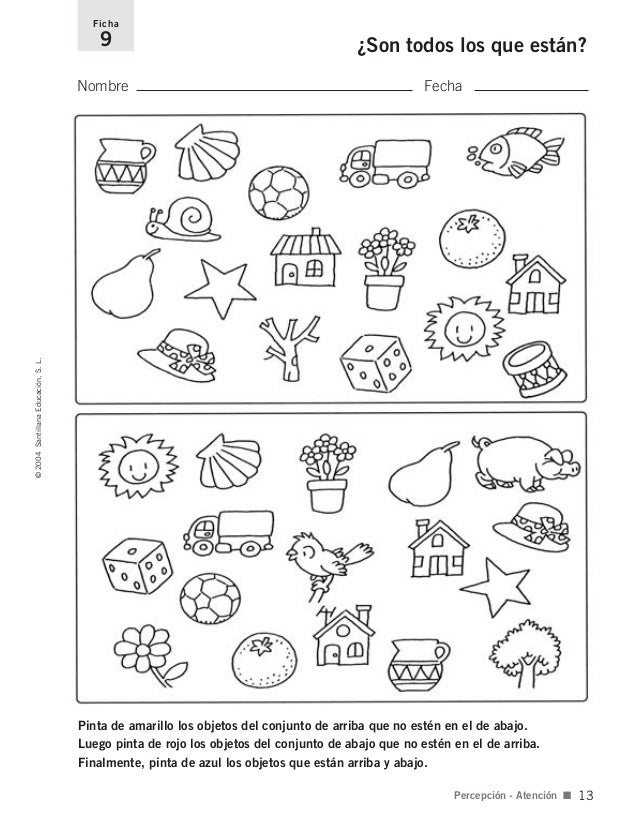 